BARRETT, HARRELL & FERRER LLCVia Email - Read Receipt Requested and Overnight UPS - Signature Requested September 29, 2021Via E-MailLara Szent-Gyorgyi, Director Determination of Need Program Department of Public Health 250 Washington StreetBoston, MA 02108RE: Ascentria Care Alliance, Inc. - Lutheran Home of Jamaica Plain, Inc. d/b/a Laurel Ridge Rehabilitation and Skilled Care Center Determination ofNeed Application# ACA-21092808- CLDear Ms. Szent-Gyorgyi:We write to provide you with additional documentation for the above-captioned Determination of Need ("DoN") Application submitted to your office electronically on September 28, 2021. Please find enclosed the original Affidavit of Truthfulness (Exhibit I) and the filing fee (Exhibit 2) for the Ascentria Care Alliance, Inc. - Lutheran Home of Jamaica Plain, Inc. d/b/a Laurel Ridge Rehabilitation and Skilled Care Center DoN Application# ACA-21092808-CL.We thank you for your assistance with this matter. Please do not hesitate to contact Amanda Beauregard, Esq. or me if you have any questions or require additional information.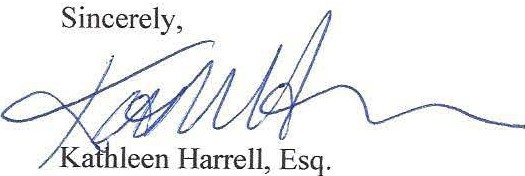 Enclosurecc:		R. Rodman, Esq. dph.don@state.ma.usEXHIBIT 1Massachusetts Department of Public Health Determination of Need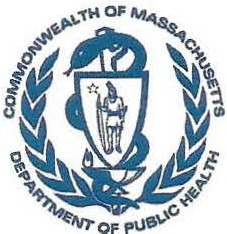 Affidavit of Truthfulness and Compliancewith Law and Disclosure Form 1OOAOS(B)Version:	7-6-17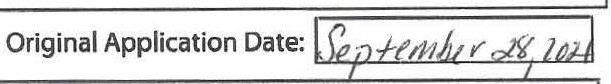 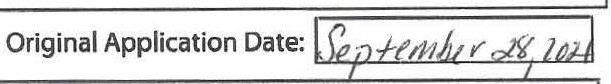 Applicant Name:  Ascentria Care Alliance, Inc.(Laurel Ridge Rehabilitation and Skilled Care Center)Application Type: conservation Long Term Care ProjectApplicant's Business Type:	Ci Corporation	('  Limited Partnership	('   Partnership	('   Trust	('  LLC	('Other IstheApplicant the sole member or sole shareholder of the Health Facility(ies) that are the subject of this Application? Ci Yes	(' NoThe undersigned certifies under the pains and penalties of perjury: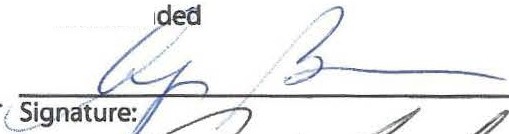 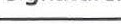 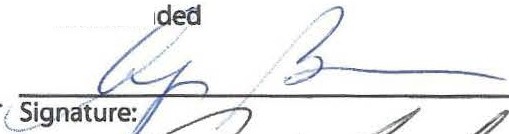 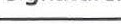 The Applicant is the sole corporate member or sole shareholder of the Health Facility[ies] that are the subject of this Application;I have105 CMR 100.000, the Massachusetts Determination of Need Regulation;I understand and agree to the expected and appropriate conduct of the Applicant pursuant to 105 CMR 100.800;I have '4iad this application for Determination of Need including all exhibits and attachments, and certify that** all of the information contained herein is accurate and true;I have submitted the correct Filing Fee and understand it is nonrefundable pursuant to 105 CMR 100.405(6);I have submitted the required copies of this application to the Determination of Need Program, and,as applicable, to all Parties of Record and other parties as required pursuant to 105 CMR 100.405(B);I have caused, as required, notices of intent to be published and duplicate copies to be submitted to all Parties of Record, and all carriers or third-party administrators, public and commercial, for the payment of  health care services with which the Applicant contracts, and with Medicare and Medicaid, as required by 105 CMR 100.405(C), et seq.;I hau,i*ciu 11ied proper notification and submissions to the Secretary of Environmental Affairs pursuant to 105 CMR100.405(E) and 301CMR 11.00; will be made if applicable.If subject to M.G.L. c. 6D, § 13 and 958 CMR 7.00,I have submitted such Notice of Material Change to the HPC - in accordance with 105 CMR 100.405(G);Pursuant to 105 CMR 100.210(A)(3), I certify that both the Applicant and the Proposed Project are in material and substantial compliance and good standing with relevant federal, state, and local laws and regulations, as well as with allpr;auiously iss11ad Notices of Determination of Need and the terms a Tooditions attached therein·I have'4*iad and  understand the limitations on solicitation of funding from the general public prior to'  receiving a Notice of Determination of Need as established in 105 CMR 100.415;I understand that, if Approved, the Applicant, as Holder of the DoN, shall become obligated to all Standard Conditions pursuant to 105 CMR 100.310, as well as any applicable Other Conditions as outlined within 105 CMR 100.000 or that otherwise become a part of the Final Action pursuant to 105 CMR 100.360;Pursuant to 105 CMR 100.705(A), I certify that the Applicant has Sufficient Interest in the Site or facility; andPursuant to 105 CMR 100.705(A), I certify that the Proposed Project is authorized under applicable zoning by-laws or ordinances, whether or not a special permit is required; or,If the Proposed Project is not authorized under applicable zoning by-laws or ordinances, a variance has been received to permit such Proposed Project; or,The Proposed Project is exempt from zoning by-laws or ordinances.Corporation:Attach a copy of Articles of Organization/Incorporation, as amenAngela BovillCEO for Corporation Name:_William Mayo	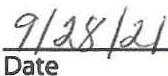 <signature on file>_.	28/9/21Board Chair for Corporation Name:	Date	1been informed of the contents of** have been informed that*** issued in compliance with 105 CMR I00.000, the Massachusetts Determination of Need rc:gulation effective January 27, 2017 and amended December 28.2018llffin::2iuit nfTr11thf1alnacc	6crantri:a r:ara 6lli:anra  lnr   n ::1,1ral Rirlna Rah:ahil	                                  D:>na 1  nf')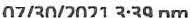 EXHIBIT 2•••	:	-Laurel Ridge Rehabilitation & Skilled Care Center174 Forest Hills Street Jamaica Plain, MA 02130Berkshire Bank530972'1} 213804PAY TO THE ORDER OF$25,479.80Twenty Five Thousand Four Hundred Seventy Nine Dollars and 80 CentsCOMMONWEAL TH OF MASSACHUSETTS POST OFFICE BOX 3538BOSTON, MA 02241-3538DOLLARSMEMOLaurel Ridge Rehabilitation & Skilled Care Center    Jamaica Plain, MA02130COMMON	COMMONWEALTH OF MASSACHUSETTS380409/21/2021	3804Laurel Ridge Rehabilitation & Skilled Care Center   Jamaica Plain, MA02130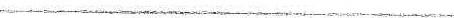 3804COMMONCOMMONWEALTH OF MASSACHUSETTS	09/21/2021	3804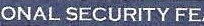 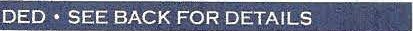 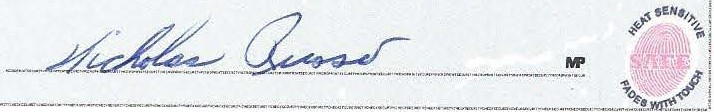 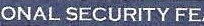 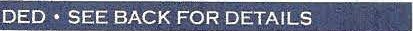 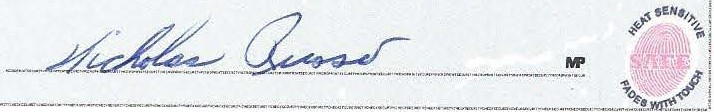 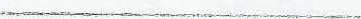 